MERLIN FIELD ARCHERS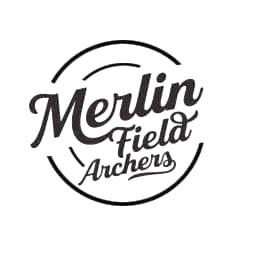 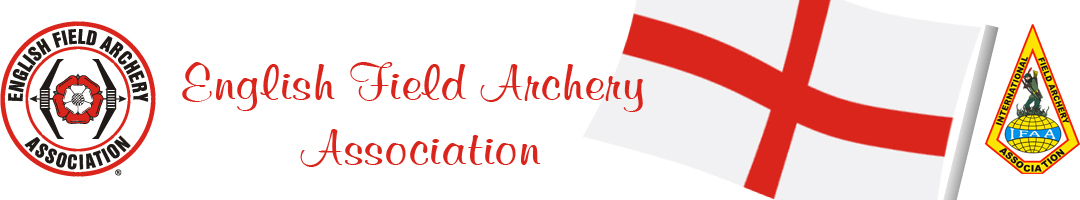 MEMBERSHIP FORMPlease complete the details below and email or post toCarol Smith, 12 Ivydale Road, Thurmaston, Leicestershire LE4 8NE. Tel: 0779 5957381: secretary@merlinfieldarchers.co.ukAll members will have 7 days access to the wood.  There are WC facilities available on site.  Classification Shoots and special events are not included in the membership, entries for these events will need to be paid for separately.Personal DetailsTitle:		Forename:	Surname:	 Address:	Postcode:	 Telephone:	Date of Birth:	 Email:	 Car Registration No:	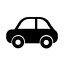 Emergency Contact Details (should there be an emergency we need details of who to contact)Contact Name:Telephone:MembershipI would like to:		Join 		Re-Join All Merlin Field Archers must be members of EFAA & provide a copy of a current EFAA membership cardMembershipI would like to:		Join 		Re-Join All Merlin Field Archers must be members of EFAA & provide a copy of a current EFAA membership cardMembershipI would like to:		Join 		Re-Join All Merlin Field Archers must be members of EFAA & provide a copy of a current EFAA membership cardMembership TypeAnnual FeeTickAffiliate or Individual Adult£100.00Affiliate or Individual Junior/CubJuniors under 17yrs, Cubs under 13yrs£25.00Family Membership2 Adults and up to 3 Children£200.00DeclarationI enclose the correct fees by cheque made payable to Merlin Field Archers.Alternatively please contact Carol Smith if you would prefer to pay by BACS.When shooting at the woods, I agree to have on show my Merlin Field Archers membership card at all times and display the Merlin Field Archers car pass on my car dashboard.I acknowledge that all Juniors/Cubs must have a parent/guardian who is an associate/affiliated member of EFAA and they must be chaperoned by their parent/guardian whilst shooting. Signed:							Date: